
INVOICE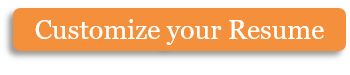 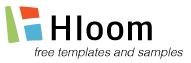 Copyright information - Please read© This Free Invoice Template is the copyright of Hloom.com. You can download and modify this template for your own personal use to create an invoice for yourself, or for someone else. You can (and should!) remove this copyright notice before sending the invoice.You may not distribute or resell this template, or its derivatives, and you may not make it available on other websites without our prior permission. All sharing of this template must be done using a link to http://www.hloom.com/invoices/. For any questions relating to the use of this template please email us - info@hloom.comBILL FROM:[Name][Company Name][Street Address][City, ST ZIP Code][Phone]BILL TO:[Name][Company Name][Street Address][City, ST ZIP Code][Phone]#DescriptionPriceQtyTotal1Maecenas porttitor congue massa$2002$4002Fusce posuere$3001$3003Pagna sed pulvinar ultricies$5002$10004Purus lectus malesuada libero$1005$5005Sit amet commodo magna$2003$600SubtotalSubtotalSubtotalSubtotal$2800sales Tax 8%sales Tax 8%sales Tax 8%sales Tax 8%$264shipping & handlingshipping & handlingshipping & handlingshipping & handling0Total dueTotal dueTotal dueTotal due$3024Terms and conditions:Please send payment within 30 days of receiving this invoice. There will be a 1.5% interest charge per month on late invoices.Thank you for your business. Please make a payment to:Beneficiary Name: [Company Name]Beneficiary Account Number: [1234567890]Bank Name and Address: [Bank Name and Address]Bank Swift Code: [1234567890]IBAN Number: [1234567890]